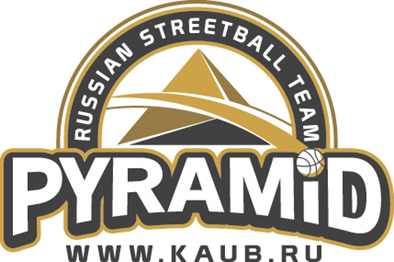              ИП Шумиленко Иван Викторович                350042, Россия, Краснодарский край, г. Краснодар,                     ул. Им . Радищева, д.5,т. 8(861) 259-52-34                             ИНН 231004365506 / ОГРН317237500103334                                                                Спортивная программа летнего спортивного лагеря «Pyramid Camp»Цели и задачи:Привлечение детей и молодежи к занятиям баскетболом.Развитие семейного интереса к спорту и в частности к баскетболу.Воспитание профессионального отношения к тренировочному процессу.Воспитание дисциплинированности, трудолюбия и самоконтроля.Повышение спортивного мастерства и максимальное раскрытие своих способностей.Основная идея лагеря — показать молодым баскетболистам как можно тренироваться самостоятельно, научить их самоконтролю и самоанализу.Программа направлена на индивидуальную подготовку баскетболистов по следующим направлениям:Базовые умения и навыки (начальная техническая подготовка)Развитие общих  и специальных физических качеств.Под базовыми умениями понимается:Индивидуальные защитные действияОсновные баскетбольные стойки и перемещенияТехника работы ногРазвитие чувства мяча (дриблинг + передачи)Техника броскаИндивидуальная тактика (выбор позиции)Участники лагеря будут делиться по двум возрастным категориям:а) 8-12 летб)13-16 летТак же будет учитываться уровень подготовленности занимающихся.